Holy Trinity Church, (South Side Vestry Door), Trinity Street, Huddersfield, HD1 4DT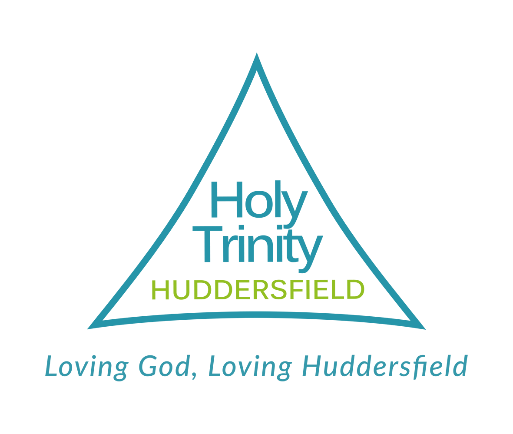 T: 01484 513213E: office@holytrinityhuddersfield.comVENUE HIRE BOOKING ENQUIRY FORMPlease complete and return this booking form to:Holy Trinity Church, (South Side Vestry Door), Trinity Street, Huddersfield, HD1 4DT  OrAn electronic/scanned copy via email to john@holytrinityhuddersfield.com Room and equipment requirements:* Use of AV (Sound system and/or Projection)If you wish to use the AV system (Sound and/or projection), included in the additional hire cost is someone to set up and, if necessary, operate this system for you. If you are intending to use a laptop you will need to bring your own.  We provide cables for the connection of a laptop to the projection systems via an HDMI cable only.  Please ensure your laptop has a suitable HDMI output or that you bring an adaptor to ensure that your laptop will be able to connect to the system via HDMI.Name and/or OrganisationCharity Number if applicableName and Address where invoice is to be sent:Email address:Contact name:Contact Number:Date(s) of Event (s)Purpose/nature of event(s):Time of event(s) - including any set up/down timeFromToMaximum expected number of attendees:Any Additional information:Any Additional information:Any Additional information:Any Additional information:Any Additional information:Main Worship Area (up to 200 people)Main Worship Area (up to 200 people)Main Worship Area (up to 200 people)Main Worship Area (up to 200 people)(includes as required)(Please indicate Y to all those applicable)(Please indicate Y to all those applicable)(Please indicate Y to all those applicable)KitchenWelcome LoungeSmall meeting rooms (2 available)If Y – number requiredUse of PianoUse of OrganAdditionalAdditionalAdditionalAdditionalUse of AV for projection*Use of Sound system*2. Welcome Lounge only (Up to 70 people)2. Welcome Lounge only (Up to 70 people)2. Welcome Lounge only (Up to 70 people)2. Welcome Lounge only (Up to 70 people)(includes as required)Please indicate Y to those that applyPlease indicate Y to those that applyPlease indicate Y to those that applyKitchenSmall meeting rooms (2 available)If Y – number requiredUse of PianoUse of AV system**This includes basic projection and sound playback only (any further requirements may incur additional charges)*This includes basic projection and sound playback only (any further requirements may incur additional charges)*This includes basic projection and sound playback only (any further requirements may incur additional charges)*This includes basic projection and sound playback only (any further requirements may incur additional charges)Layout requiredCinema StyleBoardroom styleCabaret styleOther – please specify3. Small meeting room(s) only (up to 15 people in each)3. Small meeting room(s) only (up to 15 people in each)Includes use of kitchen as required)Includes use of kitchen as required)Number of rooms required (2 available)